山西中锦联购供应链管理有限责任公司新建钢材市场项目一、项目名称：山西中锦联购供应链管理有限责任公司新建钢材市场项目二、申报单位：山西中锦联购供应链管理有限责任公司三、申报单位简况山西中锦联购供应链管理有限责任公司成立于2020年8月4日，企业性质为自然人投资。注册资本120万元，主营产品为钢材、建材、矿山设备及建筑施工。四、项目概况(一)项目内容1、随着国内经济发展战略的变化，钢铁产业持续扩大，钢材产品市场需求稳步增长，钢铁交易市场前景可观；代县现有的钢材市场普遍面临地理局限性大、规模小、设施设备老化、服务单一、经营观念落后等难题，不能满足现有市场的需求；国家及地方政府对涉铁产业的政策支持；为项目的建设提供了良好的市场环境；代县独特的交通优势，该区域罕见的"经营环境，为项目的建设提供了强有力支持。 该项目坐落于文化底蕴深厚的“中国历史文化名城”代县。具体位置于上磨坊乡十里铺村旧108国道南侧。公司主要经营建材类,螺纹,线材无缝管,不锈钢,热卷、镀锌管、型钢热轧、冷轧板等。代县钢材市场的统一规模比较小,贸易商都是自己独立经营一个小店分布在市场里面.并没有统一的管理,统一的定价.该项目的建成具有市场引导的作用，提供更有利的经营环境。2、项目建设内容及规模:山西中锦联购供应链管理有限责任公司新建钢材市场项目占地面积12320㎡，建筑面积1200㎡，建设1200㎡钢结构储藏车间一座。计划建设钢结构标准加工车间一座。(二)项目投资估算(万元) :现总资产6250万元，其中固定资产4470万元。项目资金全部自筹。(三)项目配套条件：该项目占地12320㎡，紧邻旧108国道，办公场所占地360㎡，仓储车间1200㎡，加工车间1200㎡。水、电、气、通讯及其它配套设施成熟。(四)项目市场预测及效益分析今年上半年,钢材市场价格走势明显强于往年,只在3月中下旬期间出现过短暂回升。4月份后,由于市场需求不足,市场弱势下行,到5月下旬,主要钢材品种市场价格逐步稳定,钢铁企业迎来暖春,6月份进入本土钢材市场传统的需求旺季,市场价格回升速度加快,到7月中旬,各品种市场价格均创2020年以来新高。8月份钢厂出厂价格大幅上调,效益较6、7月份持续上涨,钢铁行业将进入"暖春"。山西中锦联购供应链管理有限责任公司新建钢材市场项目将加快平城钢材市场的发展布局，重点实施县委县政府“钢材市场搬迁工程”，在代县建设全县最大的钢材市场，力争代县钢材销售占全县市场的比重达到45％以上，调整和优化全县钢材市场布局。引导全县钢材市场联合重组。五、项目进展情况（一）政策:符合国家、产业政策及山西省产业规划;(二)核准(备案) :正在申报备案:(三)土地、环保:该项目符合国家土地政策及及环保规定，该项目已经办理土地手续符合城建规划、环评正在办理中。(四)项目可行性研究报告及项目建议书1、厂区具备“三通一平”；2、厂区100KVA变压器已安装到位并具备通电，包括动力电；3、储藏车间主体钢结构已开始建设；4、办公及生产用房开始建设。(五)项目前期进展情况：筹备中六、拟引资方式该项目为自然人独资项目七、招商方向: (资金、 人才、技术)八、申报单位联系方式地址:山西省忻州市代县上磨坊乡十里铺村联系人:张维宇手机:13835085388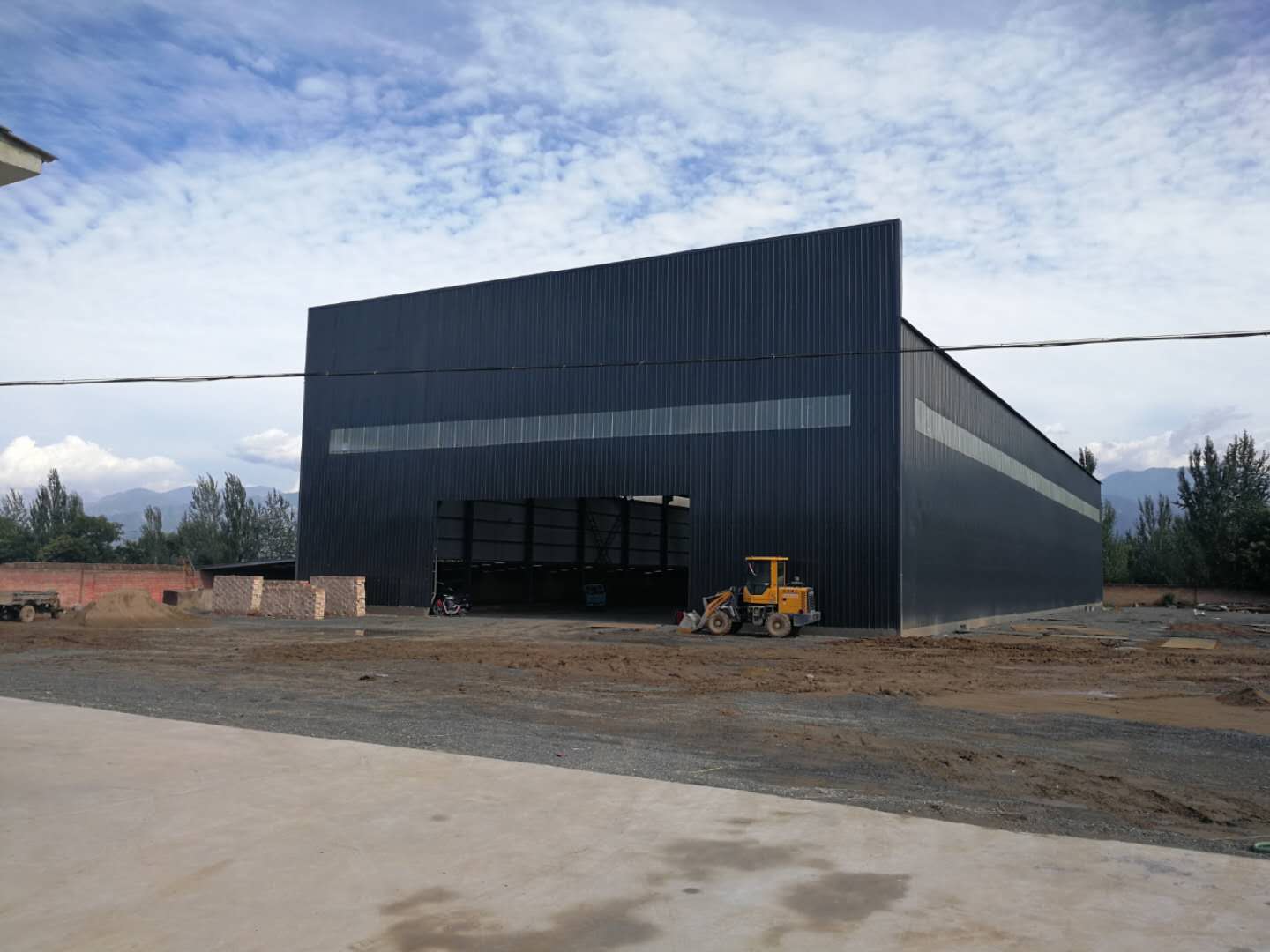 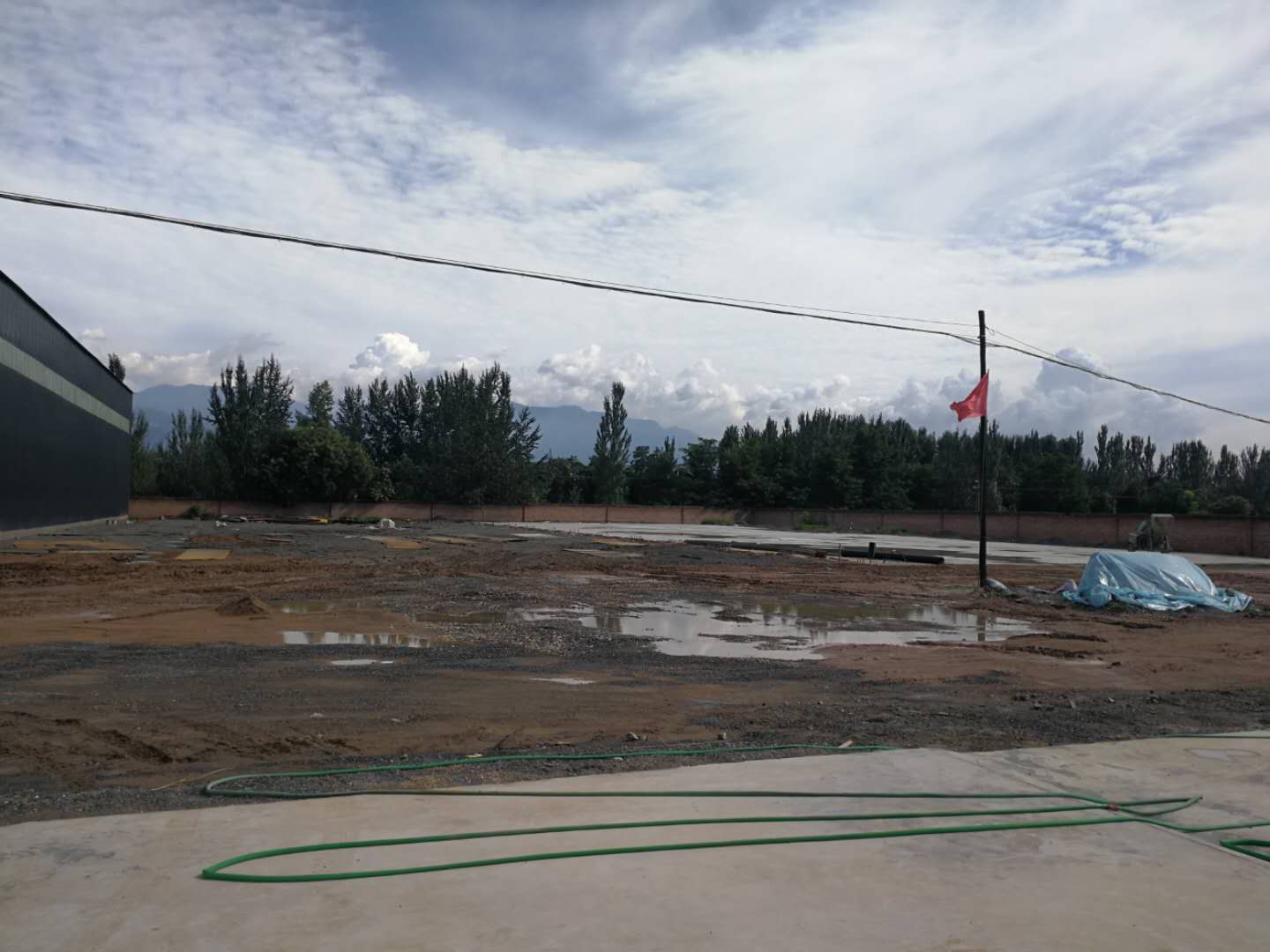 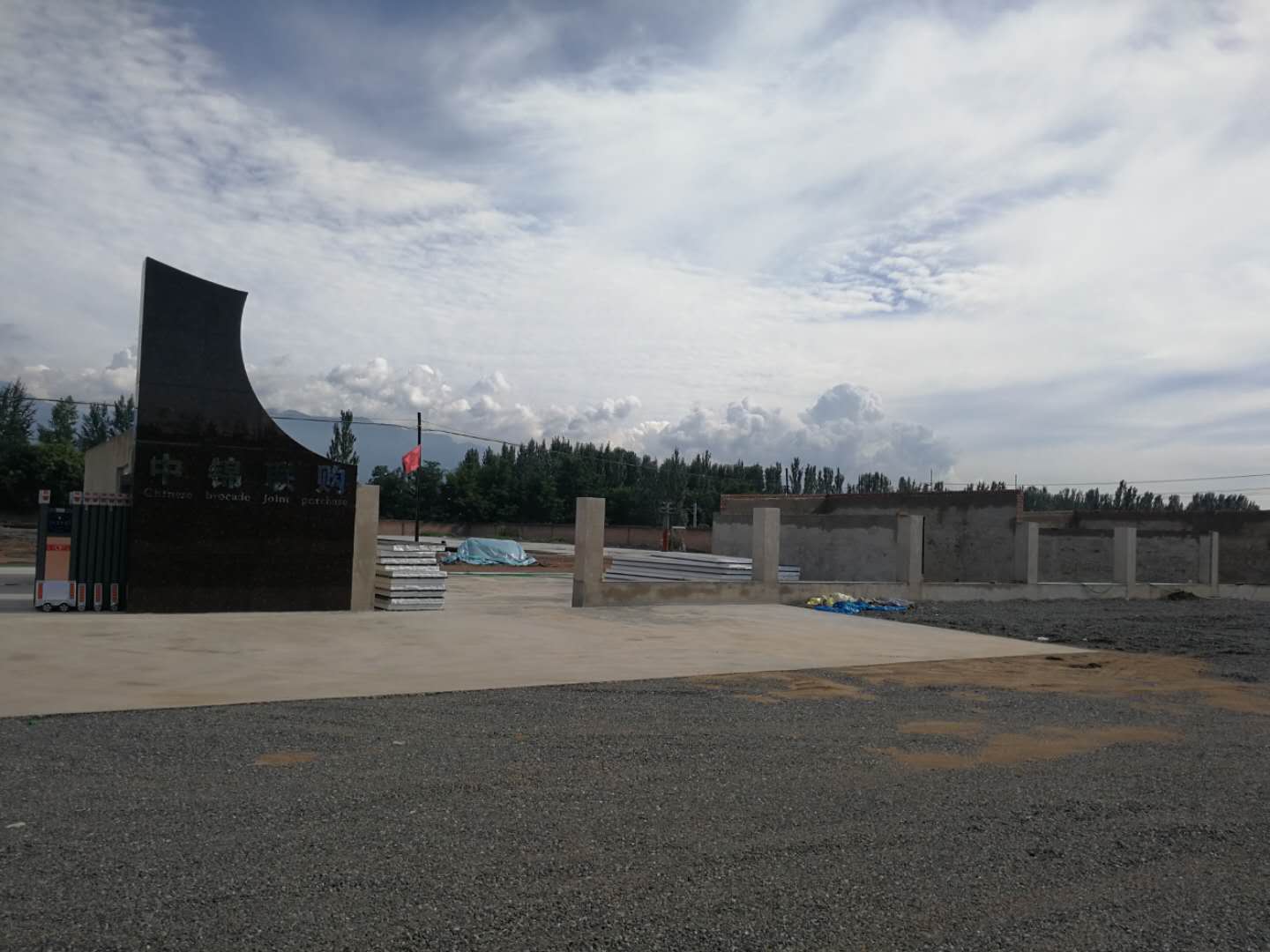 